1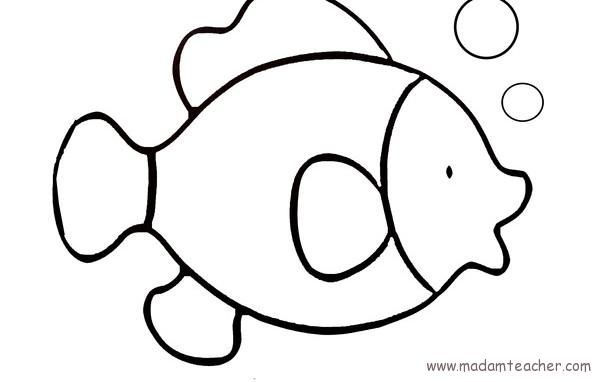 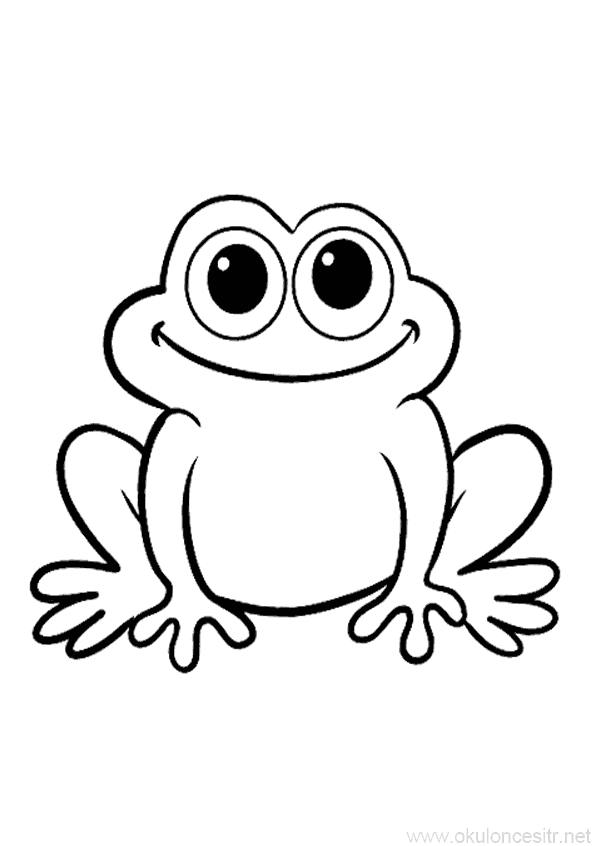 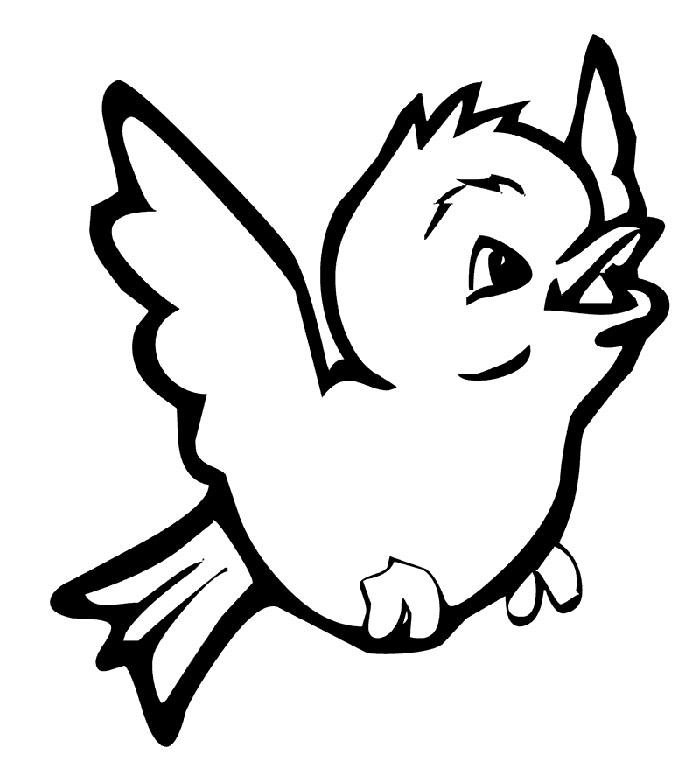 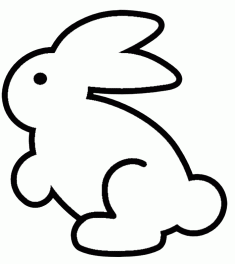 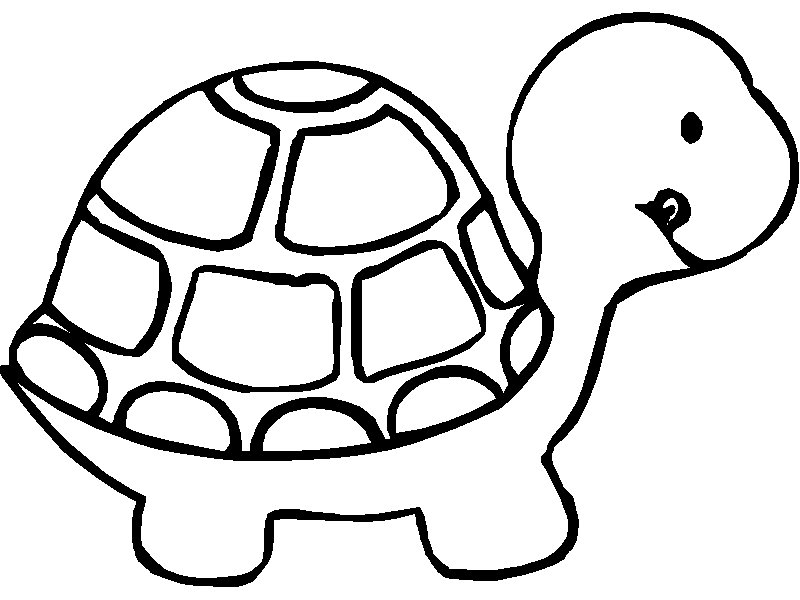 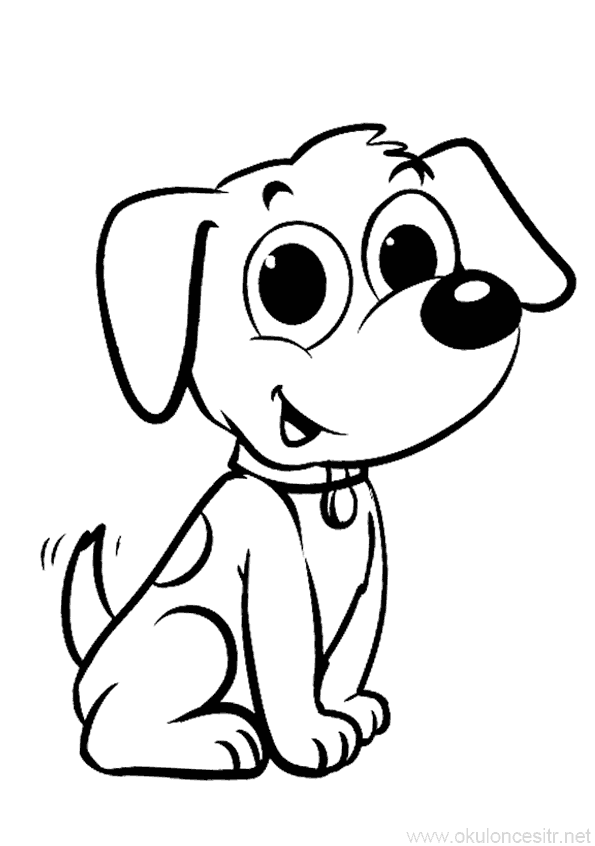 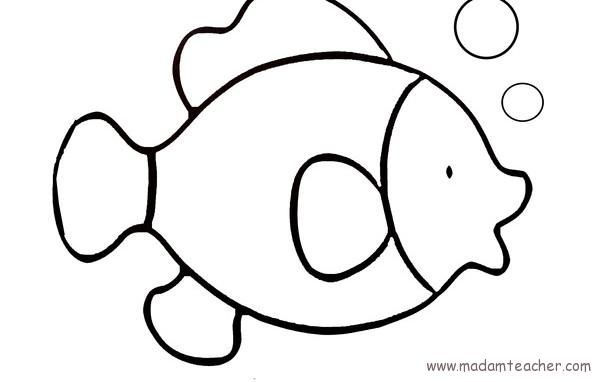 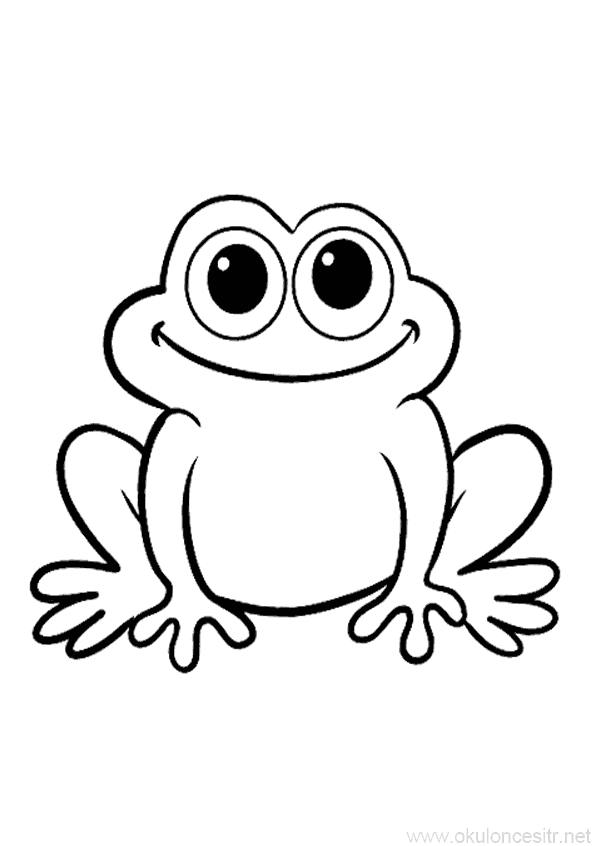 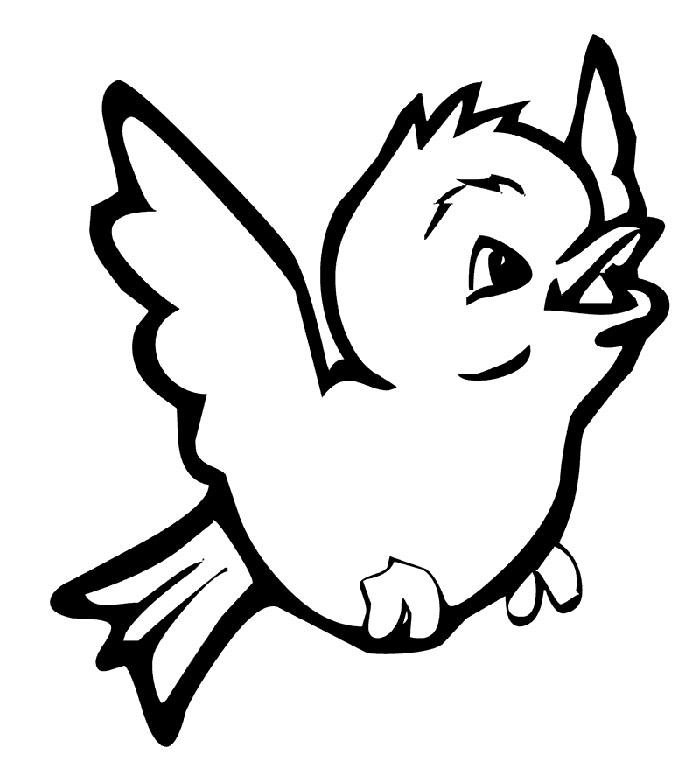 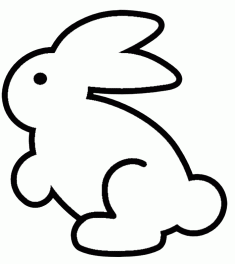 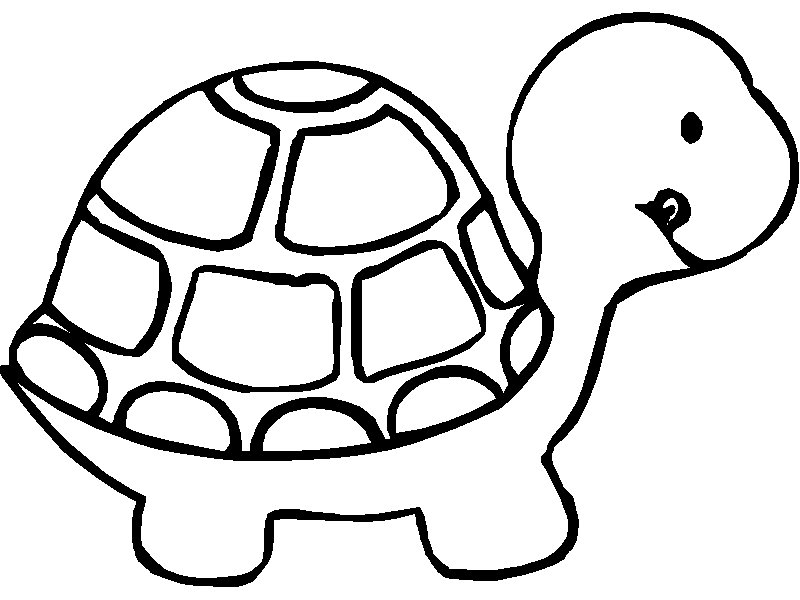 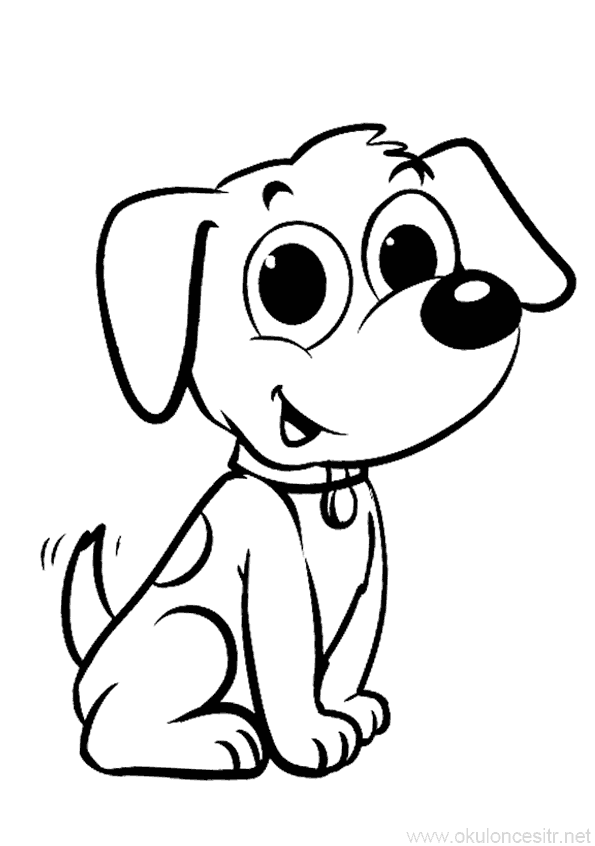 